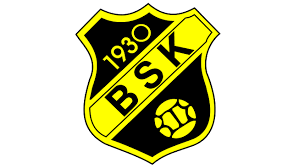 BSK F15	Säsong 2024Noteringar spelarmöte Attarpsgården 240313Välkomna till ny fotbollssäsong!Aktuell trupp 14 spelare och 4 ledare, laget.se uppdaterat.Säsongen igång men vi växlar upp nu och kör som vanligt till september ut med uppehåll under en tid i juli.Träning nu och fram tills vi går på gräs är torsdagar 18.00-19.00 och söndag 17.00-18.00 på konstgräs. Håll koll i sms-grupp om eventuella förändringar i träningstider löpande då matcher går före träning på konstgräset.Grundschemat på gräs har vi tilldelats tisdagar och torsdagar 19.00-20.30 samt fredagar 17.00-18.30. Fokus på tisdag och torsdag så har vi fredagen som extrapass när vi tycker det passar.Integration under säsong med dam div3 samt F10/F11 för att bygga relationer och stötta varandra på träning och match.Vi spelar 11 m 11 i år och speltid 2*40 min. Vissa lag i vår serie har anmält att 9 m 9 kan förekomma fast då på 11m plan.Lag i serien, RÅsLB, Hillerstorp, Hallby, Mullsjö, Waggeryd, Hestra, Hovslätt, Värnamo och Taberg. Körschema till bortamatcher kommer skickas ut.Vi spelar DM i år med lottad match mot IF Haga under maj månad.Träningsläger på Visingsö planerad till 13-14 april. Kostnad 500 kr swishas till Lotta senast 31 mars (0736225139) Vi kommer behöva hjälp med någon/några bilar ut till och från Gränna. Se kommande separat utskick samt anmälan via laget.seNya träningskläder kan beställas på Intersport.Genomgång av ”att vara spelare i BSK””att vara förälder i BSK” delades ut för att visa hemma.Nu ser vi fram emot en ny härlig säsong i BSK!!/Marcus, Armin, Lotta och Niclas